
Vilka är vi?Finlands Svenska Handikappförbund rf representerar svenska, teckenspråkiga eller tvåspråkiga organisationer för svenskspråkiga personer med särskilt neurologiska funktionsnedsättningar i Finland. Förbundet är aktiv medlem i SAMS (Samarbete kring funktionshinder i Svenskfinland) som tillsammans med sina medlemsförbund strävar till att implementera FN-konventionen för alla svenskspråkiga personer med funktionsvariationer i Finland. Målsättningar
Att följa upp implementeringen av mänskliga rättigheter för särskilt svenskspråkiga personer med neurologiska funktionsnedsättningar samt teckenspråkiga samtidigt som lagstiftningen förnyas är en viktig uppgift. Viktiga frågor är likaså social- och hälsovårdsreformen och arbetsgivarmodellen i samband med personlig assistans. Detta är viktigt att poängtera i debatten kring sammanslagningen av funktionshinderservicelagen och lagen om specialomsorg för personer med intellektuella funktionsnedsättningar. Inom Svenskfinland är förbundets krav på en fungerande marknad i samband med upphandling av tjänster inom social- och hälsovården en viktig prioritet. Lagstiftning kring stödbaserat beslutsfattande och personlig budget är också de aktuella.Våra prioriteter är:InformationSjälvbestämmandeIntressebevakningPersonlig assistans på svenskaSvenskspråkig service och tjänster på en valfri marknadSyftet är att trygga våra medlemmar samma service- och tjänster på det egna modersmålet som våra finskspråkiga kolleger har tillgång till.MålgruppEnligt WHO har ca 15 % av Finlands befolkning en funktionsnedsättning. Av dessa ca 45 000 funktionsnedsatta finlandssvenskar hör 14 000 till svenskspråkiga organisationer och 1 400 till finsk- ellfer tvåspråkiga organisationer.  Av de funktionsnedsatta på fastlandet represen-terar handikappförbundet med sina 12 medlemsföreningar som har tillsammans 780 svenskspråkiga medlemmar närmast personer med traumatiska eller neurologiska funktionsvariationer.  	Medlemmar
Förbundet har 12 medlemsorganisationer:FinFami i Österbotten rf
Finlandssvenska teckenspråkiga
Handikappföreningen i Österbotten rf
Helsingfors Svenska Reumaförening rf
Me osalliset -  Vi delaktiga
Nylands CP-förening rf
Nylands muskelhandikappförening rf
Ryggmärgsskadades förening Akson rf
Skipper rf
Tröskeln rf
Åbo CP-förening rf
Handikappidrott , motion och aktivitet för funktionshindrade i Vasanejden rySjälvbestämmandeFör att kunna fatta gemensamma beslut och bli hörda i frågor som gäller oss själva har våra medlemsorganisationer rätt att föreslå en egen representant till FSH:s styrelse.  Förutsättningen är att minst 60 % av styrelsens medlemmar har personlig erfarenhet av att leva med funktionsnedsättning i det dagliga livet. För att förverkliga jämlikhet och full delaktighet för vår målgrupp är det viktig att styrelsens medlemmar och andra förtroendevalda också i övrigt tillvaratar sina möjligheter att delta, påverka och stärka sina sociala nätverk samt sitt samhällsengagemang. Också de förtroendevaldas politiska engagemang i kommunala råd för personer med funktionsvariationer, fullmäktige och i partipolitiken är en väsentlig del av självbestämmandet i förbundets strategiska påverkningsarbete.
 IntressebevakningIntressebevakningen är indelad i representation, målsättningar och utvärdering. Till stöd för sitt arbete har tjänstemännen i ministerierna olika institutioner. Sådana är exempelvis. ”Institutet för hälsa och välfärd” (THL) och ”Delegationen för rättigheter för personer med funktionsnedsättning” (VANE). För att kunna tillvarata medlemmarnas intressen är det viktigt att förbundet hörs av tjänstemän och politiker på alla nivåer i samtliga av dessa institutioner.	RepresentationAtt tillvarata målgruppens intressen förutsätter samarbete. Vår viktigaste samarbetspartner i Svenskfinland är Samarbetsförbundet kring funktionshinder (SAMS).  Förutom vårt förbund som representerar personer med neurologiska funktionsnedsättningar och teckenspråkiga har SAMS fyra andra medlemsorganisationer.  syn- och hörselskadade, intellektuellt funktionsnedsatta och personer med psykosociala nedsättningar. För att kunna höras regelbundet av statsrådet i samband med lagberedande arbete är samarbetet med SAMS viktigt. Detta förutsätter att intressenätverket sammankallas regelbundet av SAMS jurister. Till juristernas viktigaste uppgifter hör att bereda föredragningslistor och utlåtanden som sedan kompletteras gemensamt av medlemmarna.  Därtill deltar förbundet aktivt i arbetsgruppen för vänverksamheten ”4 Betydelsefulla Timmar” (4BT).  Andra viktiga samarbetspartners på svenska är Svenska nätverket inom Social och Hälsa (SOSTE) samt Svenska studieförbundet.  För att främja intressebevakningen samarbetar förbundet också aktivt med finskspråkiga funktionshinderorganisationer. Tillsammans åstadkommer fältet en effektivare bevakning. Med sina 30 medlemsorganisationer är Handikappforum rf som systematiskt hörs av statsrådet förbundets viktigaste samarbetspartner. Som medlem i Handikappforums ”Vaikuttajaverkosto”, SOSTE:s svenska intressenätverk på det sociala området och SAMS funktionshinderpolitiska intressenätverk har förbundet sin bästa möjlighet att tillvarata målgruppens funktionshinderpolitiska intressen. Förbundet deltar också i arbetsgruppen som väljer och utarbetar svenskspråkiga texter till handboken för funktionshinderservice. Som ansvarig utgivare av handboken som riktar sig till svenskspråkiga beslutsfattare och professionella på funktionshinderområdet fungerar Institutet för hälsa och välfärd (THL). 	UtvärderingFörbundet utvärderar årligen sin verksamhet genom att följa upp sina uppdrag med tillhörande fokusområden, åtgärder och indikatorer. Förbundets uppdrag år 2020 är att utöver det vanliga anpassa sin struktur till en integrerad del av det gemensamma funktionshinderpolitiska fältet i det svensktalande Finland. Detta genom att överväga att ändra sitt namn, att kompensera överföringen av verksamheter som exempelvis SOS Aktuellt till SAMS, intensifiera samarbetet med sina medlems- och samarbetsorganisationer, effektivera styrelsens arbete digitalt, planera om hela sin kommunikation med bland annat ett till målgruppen riktat digitalt informationsmedium, samt att balansera upp sin ekonomi. Namnet ändras 30% av alla styrelsemöten hålls på nätet. En partiellt arbetsför informatör anställs med stöd av sysselsättningsinitiativet ”Platsen är ledig”. Som mentor fungerar ”Digistödperson -19”.Styrelsemedlemmarna kan söka upp förbundets dokument i molnet och dagligen följa med verksamheten på chatten (Teams)Förbundet tar del i medlemsorganisationernas verksamheter och projekt för att trygga service och tjänster på svenska i förbundets tvåspråkiga medlemsorganisationer.  Förbundet finansieras av STEA (Veikkaus). Syftet är att ca 30 % av verksamheten skall finansieras av stiftelser. Av dem är Svenska Kulturfondens allmänna bidrag för verksamheten som utdelas av SAMS det viktigaste.  InformationFörbundet har ända sedan 2004 ansvarat för utgivning av en funktionshinderpolitisk tidning, SOS Aktuellt, som riktar sig till alla svensktalande personer med funktionsvariationer i Finland med tillhörande kringgrupper. År 2019 hade tidningens ca 5000 prenumeranter. I enlighet med den pågående omstruktureringen av det funktionshinderpolitiska fältet år 2020 kommer förbundets informationsverksamhet i framtiden i första hand att fokusera på målgruppen, det vill säga på svenska, teckenspråkiga eller tvåspråkiga organisationer särskilt för personer med neurologiska funktionsnedsättningar. Detta exempelvis genom att utveckla förbundets nuvarande medlemsbrev ”Hänt sen sist” till en modern digital tidning som informerar och tar upp frågor utgående från ”Independent Living”-rörelsens filosofi. Till en början utkommer tidningen som sprids på sociala medier med hjälp av våra medlems och samarbetsorganisationer 4 ggr per år. Därtill läggs brevet ut på förbundets hemsida. Förbundets intressepolitiska verksamhet på det kommunala planet kommer fortfarande att representeras av nätverket ”Tillsammans i politiken” (TIP). Till det förstärkta nätverket hör representanter från fullmäktige i Helsingfors, Nykarleby, Vasa och Korsholm, samt representanter från handikappråden i Helsingfors, Vanda, Esbo, Pargas och Nykarleby.   Bottnen till ett nyhetsbrev med MA-Creations layout köps av Lian TechnologiesMed stöd av det svenska nyhetsflödet i medlems- och samarbetsorganisationerna når informationen en större publik.Personlig assistans på svenskaPersonlig assistans diskuterades i Finland som alternativ till vård inom ramen för independent Living -rörelsen redan i slutet av 70-talet. Men det var först år 1989 som den personliga assistansen efter en treårig prövotid upptogs i lagen om handikappservice och då också huvudsakligen som alternativ till serviceboende. Till en början var det huvudsakligen unga rörelsehindrade personer i arbetsför ålder som berördes av lagen. Den 1 september 2009 blev assistansen en subjektiv rättighet som även omfattade andra funktionsvariationer. Samtidigt ökade behovet av alternativa lösningar till den alltför krävande arbetsgivarmodellen. Inför sammanslagningen av funktionshinderservicelagen och lagen om specialomsorg för personer med intellektuella funktionsnedsättningar har man redan tagit i bruk servicesedlar och personlig budgetering. Samtidigt har man på svenskt håll föreslagit sammanslagningar av serviceproduktionen för att trygga utbudet av personlig assistans på det egna modersmålet. För att förhindra att kostnaderna ökar okontrollerat om resurskravet som hittills har begränsat målgruppen slopas så har kommunerna börjat strama till arbetsgivarmodellen. För Förbundet är det viktigt att så många funktionsnedsatta personer som möjligt har möjlighet att komma i åtnjutande av personlig assistans. Men detta får inte betyda att självbestämmandet och valfriheten inom ramen för arbetsgivarmodellen begränsas. För att få stöd för sina målsättningar och som representant för svenskspråkiga personer med neurologiska funktionsnedsättningar är förbundet aktivt med i ”Assistentti.info”, nätverket som koordinerar intressebevakningen kring personlig assistans samt i ”Sentteri” som dels utbildar funktionsnedsatta arbetsgivare i enlighet med arbetsgivarmodellen och dels tillhandahåller personliga assistenter. Svenskspråkig service och tjänster på en valfri marknadFörbundet förutsätter självbestämmande och resurser att personligen välja service och tjänster på en valfri marknad. För dem som inte kan bestämma själv i frågor som gäller dem själva är det viktigt att det finns det stöd och den träning som det självständiga beslutsfattandet i hemmet förutsätter. En marknad med ett utbud som tryggar valfriheten förutsätter emellertid en tillräcklig konsumtion som inte alltid är möjligt att uppbåda i Svenskfinland. Följden är att det finns svenskspråkiga tjänster som det är skäl att koncentrera till ett fåtal utvalda producenter och svenskspråkiga tjänster som kan komplettera finskspråkiga på en öppen mångfaldig marknad. Förbundet utgår ifrån att en funktionsnedsatt person skall ha rätt till svenskspråkig service och tjänster på en valfri marknad på samma sätt som hens finskspråkiga kolleger. Detta bör vara ett kriterium för all offentlig upphandling. För personer som på grund av kognitiva, psykiska eller psykosociala funktionsnedsättningar inte klarar av att fatta självständiga beslut på en valfri marknad är det särskilt viktigt att det finns tillgång till service och tjänster på det egna modersmålet. Detta även om det innebär att utbudet måste utlokaliserat till så få producenter som möjligt.   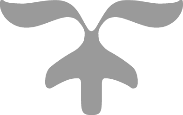 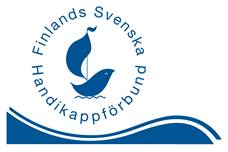 